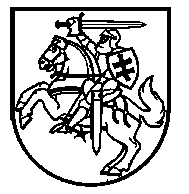 LIETUVOS RESPUBLIKOS ŠVIETIMO, MOKSLO IR SPORTO MINISTERIJABiudžetinė įstaiga, A. Volano g. 2, 01124 , tel. (8 5) 219 1225/219 1152, el. p. smmin@smm.lt, http://www.smm.lt. Duomenys kaupiami ir saugomi Juridinių asmenų registre, kodas 188603091.Atsisk. sąsk. LT30 7300 0100 0245 7205 „Swedbank“, AB, kods 73000____________________________________________________________________________________________________________________Švietimo, mokslo ir sporto ministerija informuoja, kad, vadovaujantis Lietuvos Respublikos Vyriausybės 2020 m. lapkričio 11 d. nutarimu Nr. 1264 „Dėl Lietuvos Respublikos Vyriausybės 2018 m. liepos 11 d. nutarimo Nr. 679 „Dėl Mokymo lėšų apskaičiavimo, paskirstymo ir panaudojimo tvarkos aprašo (toliau – Aprašo) patvirtinimo“ pakeitimo“, ir siekiant sudaryti galimybes mokykloms priimti geriausius sprendimus dėl ugdymo reikmių tenkinimo pagal konkrečią kiekvienos mokyklos situaciją, pakeistos Aprašo 131 punkto nuostatos, kurios  nurodo, kad įgyvendinant Ateities ekonomikos DNR planą, kuriam pritarta Lietuvos Respublikos Vyriausybės 2020 m. birželio 10 d. pasitarime (pasitarimo protokolas Nr. 28), ir Lietuvos Respublikos švietimo, mokslo ir sporto ministro 2020 m. liepos 2 d. įsakymą Nr. V-1006 „Dėl Mokymo nuotoliniu ugdymo proceso organizavimo būdu kriterijų aprašo patvirtinimo“, savivaldybėms skiriamos mokymo lėšos skaitmeninio ugdymo plėtrai: švietimo, mokslo ir sporto ministro nustatytus reikalavimus atitinkantiems skaitmeniniams mokymo(si) ištekliams, priemonėms ir informacinių ir komunikacinių technologijų įrangai įsigyti, taip pat mokytojų skaitmeninio raštingumo kompetencijai tobulinti pagal skaitmeninio raštingumo programas, atitinkančias švietimo, mokslo ir sporto ministro nustatytus reikalavimus. Skaitmeninio ugdymo plėtrai savivaldybės turi skirti ne mažiau kaip 100 procentų lėšų, apskaičiuotų pagal Aprašo 1 priede nurodytą atitinkamą ugdymo reikmių koeficientą ir faktinį mokinių skaičių, iš jų informacinių ir komunikacinių technologijų įrangai įsigyti gali būti skiriama ne daugiau kaip 30 procentų lėšų, skirtų visam Ateities ekonomikos DNR plano įgyvendinimo laikotarpiui nuo 2020-09-01 iki 2021-12-31.Papildomai mokyklų aprūpinimui kompiuteriais iš Švietimo, mokslo ir sporto ministerijos sutaupytų 2014-2022 m. ES struktūrinės paramos veiksmų programos lėšų planuojama 2021 m. tam skirti 6 mln. Eur.    Švietimo, mokslo ir sporto ministrės pavedimu šiuo metu su savivaldybėmis yra vertinama, kurią mokyklų deklaruoto kompiuterinės įrangos poreikio dalį planuoja savivaldybės tenkinti pačios, nusimatydamos lėšas tam tikslui savivaldybių biudžetuose 2021 metais. Įvertinusi situaciją, Švietimo, mokslo ir sporto ministerija inicijuos atitinkamas paramos priemones.Laima Rutkauskienė, el. p. Laima.Rutkauskiene@smm.lt, tel. (8 5)  219 1151Lietuvos mokyklų vadovų asociacijaiLietuvos gimnazijų asociacijaiLietuvos progimnazijų asociacijaiLietuvos pagrindinių mokyklų asociacijaiLietuvos švietimo įstaigų vadovų profesinei sąjungaiSeimo Švietimo ir mokslo komitetuiLietuvos savivaldybių asociacijaiKopijaLietuvos Respublikos SeimoŠvietimo ir mokslo komitetuiLietuvos Respublikos Vyriausybės Kanceliarijai   2020 -    -     Nr.              Į   DĖL LĖŠŲ PANAUDOJIMO SKAITMENINIO UGDYMO PLĖTRAIMinisterijos kanclerisJulius Lukošius